Tech Tips 09/07/12How to fix a JK Caster wobble.First things that need to be looked at are the tires. If this is a common problem in your store you may want to keep a set of JK take off tires to help in the process. Tire balance or out of round. If bad replace or rebalance.Pressure, over or underinflated tire could also cause this condition.Tire conditions; look for separations, age cracking or just worn out. If any this exists replace.Next thing to do is inspect the front end.Check all tie rods, ball joints and bushingsIf bad replace ball joints with D/S 2007354 (comes with up and lower for one side)If tire rods are bad upgrade customer to a Currie JK-9703 (Cyrrectlynne heavy duty tie rod and draglink system.Check track bar, if bad upgrade to the Teraflex 1753418 JK Monster front forged adjustable bar.Once all repairs have been done, Re-Align and duplicate test drive on same route that conditions excised before to verify concerns have been resolved.G/2 Axle kit part # 96-2049-2-30During the installation of G/2 96-2049-2-30 axle kits we have found that some aftermarket brake drums are making contact with the outer flange of the axle. This will cause the drum to not sit flush on the outer flange of the axle and could cause a vibration or even the wheel to come loose and separate from the vehicle.If you come across this condition you can grind or machine the tapper of the axle down to clear the inner lip of the drum. G/2 is aware and is machining a greater tapper on the axles going forward.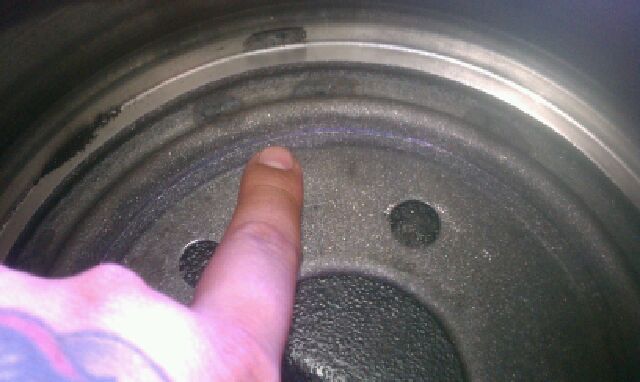 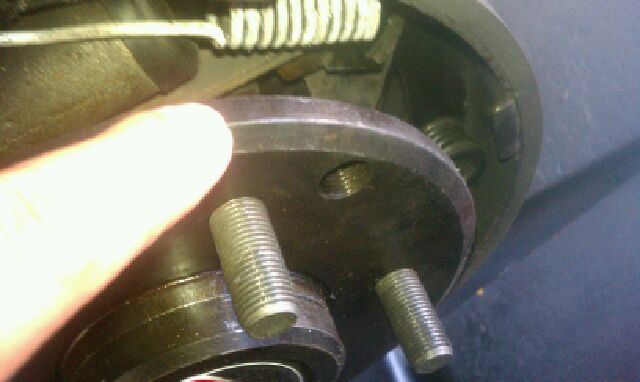 